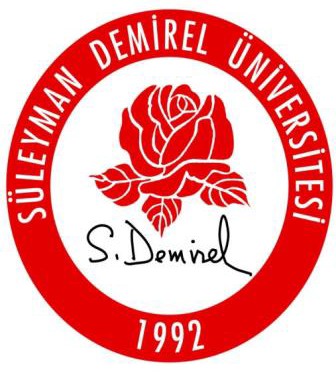 SÜLEYMAN DEMİREL ÜNİVERSİTESİ MÜHENDİSLİK FAKÜLTESİOTOMOTİV MÜHENDİSLİĞİ BÖLÜMÜSTAJ FAALİYET RAPORU    STAJYER ÖĞRENCİNİN  Adı ve Soyadı		: ………………………………………...Okul Numarası	: ………………………………………...Staj Konusu		: ………………………………………...